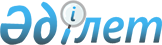 О внесении изменений и дополнений в решение районного маслихата от 21 декабря 2011 года N 40/1 "О районном бюджете Тимирязевского района на 2012-2014 годы"
					
			Утративший силу
			
			
		
					Решение маслихата Тимирязевского района Северо-Казахстанской области от 16 апреля 2012 года N 3/1. Зарегистрировано Департаментом юстиции Северо-Казахстанской области 3 мая 2012 года N 13-12-148. Утратило силу решением маслихата Тимирязевского района Северо-Казахстанской области от 29 марта 2013 года N 11/4      Сноска. Утратило силу решением маслихата Тимирязевского района Северо-Казахстанской области от 29.03.2013 N 11/4

      В соответствии со статьей 109 Бюджетного кодекса Республики Казахстан № 95-IV от 4 декабря 2008 года, и статьей 21 Закона Республики Казахстан от 24 марта 1998 года № 213 «О нормативных правовых актах», районный маслихат РЕШИЛ:



      1. Внести в решение районного маслихата сороковой сессии IV созыва от 21 декабря 2011 года № 40/1 «О районном бюджете Тимирязевского района на 2012-2014 годы» (зарегистрированное в Реестре государственной регистрации нормативных правовых актов 16 января 2012 года номер 13-12-141, опубликованное в газетах «Көтерілген тың» № 6 (190) 28 января 2012 года, «Нива» № 6 (1982) 28 января 2012 года, следующие изменения и дополнения:



      пункт 1 изложить в следующей редакции:

      «1. Утвердить районный бюджет Тимирязевского района на 2012-2014 годы согласно приложениям 1, 2 и 3 соответственно, в том числе на 2012 год в следующих объемах: 

      1) доходы – 1 716 037,9 тысяч тенге, в том числе по:

      налоговым поступлениям – 184 034 тысячи тенге;

      неналоговым поступлениям – 1 902,9 тысяч тенге;

      поступления трансфертов – 1 510 734 тысячи тенге;

      поступления от продажи основного капитала- 19 367 тысяч тенге; 

      2) затраты – 1 703 475,3 тысячи тенге; 

      3) чистое бюджетное кредитование – 29 643 тысяч тенге, в том числе:

      бюджетные кредиты – 31 551 тысячи тенге;

      погашение бюджетных кредитов – 1908 тысяч тенге; 

      4) сальдо по операциям с финансовыми активами – 20 400 тысяч тенге,

      в том числе:

      приобретение финансовых активов – 20 400 тысяч тенге;

      5) дефицит бюджета – - 37 480,4 тысяч тенге;

      6) финансирование дефицита бюджета – 37 480,4 тысяч тенге, в том числе:

      погашение займов- 1 908 тысяч тенге,

      используемые остатки бюджетных средств - 7 837,4 тысячи тенге.»;



      пункт 3 изложить в следующей редакции:

      «3. Установить, что доходы районного бюджета формируются за счет следующих неналоговых поступлений:

      доходов от аренды имущества, находящегося в коммунальной собственности, являющихся собственностью акимата района;

      вознаграждений по кредитам, выданным из государственного бюджета;

      прочих неналоговых поступлений.»



      пункт 8 изложить в следующей редакции:

      «8. Учесть в районном бюджете на 2012 год целевые трансферты из республиканского бюджета в сумме 304 015 тысячи тенге в следующих размерах:

      1) 5 350 тыс. тенге - на проведение противоэпизоотических мероприятий;

      2) 4 799 тыс. тенге - для реализации мер социальной поддержки специалистов; 

      3) 8 194 тыс. тенге - на оснащение учебным оборудованием кабинетов физики, химии, биологии в государственных учреждениях основного среднего и общего среднего образования;

      4) 6 800 тыс. тенге - на ежемесячную выплату денежных средств опекунам (попечителям) на содержание ребенка - сироты (детей-сирот), и ребенка (детей), оставшегося без попечения родителей; 

      5) 14 611 тыс. тенге - на увеличение размера доплаты за квалификационную категорию учителям школ и воспитателям дошкольных организаций образования;

      6) 2 208 тыс. тенге – на повышение оплаты труда учителям, прошедшим повышение квалификации по учебным программам АОО "Назарбаев Интеллектуальные школы";

      7) 14 175 тыс. тенге – на реализацию государственного образовательного заказа в дошкольных организациях образования по Тимирязевскому району на 2012 год;

      8) 621 тыс.тенге – на предоставление специальных социальных услуг нуждающимся гражданам на дому;

      9) 18 544 тыс. тенге - на реализацию мероприятий в рамках Программы занятости 2020, в том числе:

      частичное субсидирование заработной платы – 3 778 тыс.тенге;

      предоставление субсидий на переезд – 809 тыс.тенге;

      обеспечение деятельности центров занятости населения – 11 169 тыс.тенге;

      молодежная практика – 2 788 тыс.тенге;

      10) 35 241 тыс.тенге – на развитие и реконструкцию водопроводных сетей с.Тимирязево (2 очередь);

      11) 79 358 тыс.тенге – на реконструкцию отвода магистрального водовода на с.Жаркен Тимирязевского района;

      12) 1 761 тыс.тенге – на решение вопросов обустройства сельских округов в рамках Программы «Развитие регионов»;

      13) 103 762 тыс. тенге - на строительство и (или) приобретение служебного жилища и развитие или приобретение инженерно- коммуникационной инфраструктуры в рамках Программы занятости 2020;

      14) 8 591 тыс.тенге – на капитальный ремонт лагеря «Счастливое детство» в рамках развития сельских населенных пунктов по Программе занятости 2020.»;



      пункт 9 изложить в следующей редакции:

      «9. Учесть в районном бюджете на 2012 год бюджетные кредиты из республиканского бюджета для реализации мер социальной поддержки специалистов в сумме 31 551 тыс. тенге.»;



      пункт 10 изложить в следующей редакции:

      «10. Предусмотреть в районном бюджете на 2012 год целевые трансферты из областного бюджета в сумме 47 217 тыс. тенге в следующих размерах:

      1) 500 тыс.тенге - на установку противопожарной сигнализации, приобретение средств пожаротушения, услуг по обработке деревянных покрытий (конструкций) для объектов образования;

      2) 299 тыс.тенге – на приобретение и установку аппаратуры для видеонаблюдения в организациях образования;

      3) 5 739 тыс.тенге - на заработную плату с отчислениями для вновь созданного государственного предприятия «Детско-юношеский клуб физической подготовки»;

      4) 3 366 тыс.тенге - на выплату социальной помощи в рамках Программы по стимулированию рождаемости «Фонд поколений»;

      5) 8 817 тыс.тенге – на реконструкцию отвода магистрального водовода на с.Жаркен Тимирязевского района;

      6) 4 272 тыс.тенге – на развитие и реконструкцию водопроводных сетей с.Тимирязево (2 очередь);

      7) 14 776 тыс.тенге – на строительство и (или) приобретение служебного жилища и развитие или приобретение инженерно- коммуникационной инфраструктуры в рамках Программы занятости 2020;

      8) 718 тыс.тенге – на земельно-хозяйственное устройство населенных пунктов;

      9) 730 тыс.тенге – на установление границ населенных пунктов;

      10) 8 000 тыс.тенге–на формирование уставного капитала государственного коммунального предприятия «Ветеринарная станция»;



      пункт 17 изложить в следующей редакции:

      «17. Установить лимит долга местного исполнительного органа на 2012 год 1 908 тыс. тенге.».



      Приложения 1, 5 к указанному решению изложить в новой редакции согласно приложению 1, 2 к настоящему решению (прилагается);



      2. Настоящее решение вводится в действие с 1 января 2012 года.      Председатель III сессии                    Секретарь

      районного маслихата                        районного маслихата

      К. Шаяхметова                              С. Мустафин      СОГЛАСОВАНО 11 апреля 2012 года      Начальник государственного

      учреждения «Отдел экономики 

      и бюджетного планирования

      Тимирязевского района»                     Г. Кожахметова

Приложение 1

к решению маслихата

от 16 апреля 2012 года № 3/1Приложение 1

к решению маслихата

от 21 апреля 2011 года № 40/1 Бюджет Тимирязевского района на 2012 год

Приложение 2

к решению маслихата

от 16 апреля 2012 года № 3/1Приложение 5

к решению маслихата

от 21 апреля 2011 года № 40/1 Перечень текущих бюджетных программ бюджета по сельским округам Тимирязевского района на 2012 годпродолжение таблицыпродолжение таблицы
					© 2012. РГП на ПХВ «Институт законодательства и правовой информации Республики Казахстан» Министерства юстиции Республики Казахстан
				КатегорияКатегорияКатегорияКатегорияСумма, тыс.тенгеКлассКлассКлассСумма, тыс.тенгеПодклассПодклассСумма, тыс.тенгеНаименованиеСумма, тыс.тенгеI. Доходы1 716 037,91Налоговые поступления184 03401Подоходный налог2 7002Индивидуальный подоходный налог2 70003Социальный налог87 1301Социальный налог87 13004Налоги на собственность81 2891Налоги на имущество53 2393Земельный налог3 4504Налог на транспортные средства12 6005Единый земельный налог12 00005Внутренние налоги на товары, работы и услуги11 4712Акцизы2 2943Поступления за использование природных и других ресурсов6 4004Сборы за ведение предпринимательской и профессиональной деятельности2 77708Плата за размещение наружной (визуальной) рекламы в полосе отвода автомобильных дорог общего пользования местного значения и в населенных пунктах1 4441Государственная пошлина 1 4442Неналоговые поступления1 902,901Доходы от государственной собственности402,95Доходы от аренды имущества, находящегося в государственной собственности4007Вознаграждения по кредитам, выданным из государственного бюджета2,9006Прочие неналоговые поступления1 5001Прочие неналоговые поступления1 5003Поступления от продажи основного капитала19 36701Продажа государственного имущества, закрепленного за государственными учреждениями1271Продажа государственного имущества, закрепленного за государственными учреждениями12703Продажа земли и нематериальных активов19 2401Продажа земли19 2404Поступления трансфертов1 510 73402Трансферты из вышестоящих органов государственного управления1 510 7342Трансферты из областного бюджета1 510 734Функц.групаФункц.групаФункц.групаФункц.групаСумма,

тыс.тенгеАдминистраторАдминистраторАдминистраторСумма,

тыс.тенгеПрограммаПрограммаСумма,

тыс.тенгеНаименованиеСумма,

тыс.тенгеЗатраты1 703 475,31Государственные услуги общего характера188 312,6112Аппарат маслихата района (города областного значения)10 627001Услуги по обеспечению деятельности маслихата района (города областного значения)10 527003Капитальные расходы государственного органа100122Аппарат акима района (города областного значения)51 559,6001Услуги по обеспечению деятельности акима района (города областного значения)45 554,6003Капитальные расходы государственного органа6 005123Аппарат акима района в городе, города районного значения, поселка, аула (села), аульного (сельского) округа108 214001Услуги по обеспечению деятельности акима района в городе, города районного значения, поселка, аула (села), аульного (сельского) округа107 996022Капитальные расходы государственного органа218452Отдел финансов района (города областного значения)10 949001Услуги по реализации государственной политики в области исполнения бюджета района (города областного значения) и управления коммунальной собственностью района (города областного значения)10 058003Проведение оценки имущества в целях налогооблажения121004Организация работы по выдаче разовых талонов и обеспечение полноты сбора сумм от реализации разовых талонов532011Учет, хранение, оценка и реализация имущества, поступившего в коммунальную собственность214018Капитальные расходы государственного органа24453Отдел экономики и бюджетного планирования района (города областного значения)6 963001Услуги по реализации государственной политики в области формирования и развития экономической политики, системы государственного планирования и управления района (города областного значения)6 906004Капитальные расходы государственного органа572Оборона3 665122Аппарат акима района (города областного значения)3 665005Мероприятия в рамках исполнения всеобщей воинской обязанности3025006Предупреждение и ликвидация чрезвычайных ситуаций масштаба района (города областного значения)320007Мероприятия по профилактике и тушению степных пожаров районного (городского) масштаба, а также пожаров в населенных пунктах, в которых не созданы органы государственной противопожарной службы3204Образование1 029 100123Аппарат акима района в городе, города районного значения, поселка, аула (села), аульного (сельского) округа340005Организация бесплатного подвоза учащихся до школы и обратно в аульной (сельской) местности 340464Отдел образования района (города областного значения)1 028 760001Услуги по реализации государственной политики на местном уровне в области образования 6 234003Общеобразовательное обучение 940 130005Приобретение и доставка учебников, учебно-методических комплексов для государственных учреждений образования района (города районного значения)5 052006Дополнительное образование для детей 26977009Обеспечение дошкольного воспитания и обучения26748015Ежемесячные выплаты денежных средств опекунам (попечителям) на содержание ребенка-сироты (детей-сирот), и ребенка (детей), оставшегося без попечения родителей за счет трансфертов из республиканского бюджета6800021Увеличение размера доплаты за квалификационную категорию воспитателям дошкольных организаций образования за счет трансфертов из республиканского бюджета910063Повышение оплаты труда учителям, прошедшим повышение квалификации по учебным программам АОО «Назарбаев Интеллектуальные школы» за счет трансфертов из республиканского бюджета2208064Увеличение размера доплаты за квалификационную категорию учителям школ за счет трансфертов из республиканского бюджета137016Социальная помощь и социальное обеспечение88 458451Отдел занятости и социальных программ района (города областного значения)88 458001Услуги по реализации государственной политики на местном уровне в области обеспечения занятости и реализации социальных программ для населения18 215002Программа занятости18 887005Государственная адресная социальная помощь9 200007Социальная помощь отдельным категориям нуждающихся граждан по решениям местных представительных органов6736010Материальное обеспечение детей-инвалидов, воспитывающихся и обучающихся на дому500011Оплата услуг по зачислению, выплате и доставке пособий и других социальных выплат428014Оказание социальной помощи нуждающимся гражданам на дому10 419016Государственные пособия на детей до 18 лет11 725017Обеспечение нуждающихся инвалидов обязательными гигиеническими средствами и предоставление услуг специалистами жестового языка, индивидуальными помощниками в соответствии с индивидуальной программой реабилитации инвалида1179023Обеспечение деятельности центров занятости населения111697Жилищно-коммунальное хозяйство263 018123Аппарат акима района в городе, города районного значения, поселка, аула (села), аульного (сельского) округа3 567008Освещение улиц населенных пунктов2804010Содержание мест захоронений и погребение безродных90011Благоустройство и озеленение населенных пунктов350014Организация водоснабжения населенных пунктов323458Отдел жилищно-коммунального хозяйства, пассажирского транспорта и автомобильных дорог района (города областного значения)325031Изготовление технических паспортов на объекты кондоминиумов325464Отдел образования района (города областного значения)8591026Ремонт объектов в рамках развития сельских населенных пунктов по Программе занятости 20208591467Отдел строительства района (города областного значения)250535003Проектирование, строительство и (или) приобретение жилья государственного коммунального жилищного фонда2936004Проектирование, развитие, обустройство и (или) приобретение инженерно-коммуникационной инфраструктуры1056006Развитие системы водоснабжения и водоотведения127688072Строительство и (или) приобретение служебного жилища и развитие (или) приобретение инженерно-

коммуникационной инфраструктуры в рамках Программы 20201188558Культура, спорт, туризм и информационное пространство65 053123Аппарат акима района в городе, города районного значения, поселка, аула (села), аульного (сельского) округа24 240006Поддержка культурно-досуговой работы на местном уровне24240456Отдел внутренней политики района (города областного значения)11 516001Услуги по реализации государственной политики на местном уровне в области информации, укрепления государственности и формирования социального оптимизма граждан5 816002Услуги по проведению государственной информационной политики через газеты и журналы5 200003Реализация мероприятий в сфере молодежной политики500457Отдел культуры, развития языков, физической культуры и спорта района (города областного значения)29 297001Услуги по реализации государственной политики на местном уровне в области культуры, развития языков, физической культуры и спорта 7 127003Поддержка культурно-досуговой работы12107006Функционирование районных (городских) библиотек7539007Развитие государственного языка и других языков народа Казахстана623009Проведение спортивных соревнований на районном (города областного значения) уровне250010Подготовка и участие членов сборных команд района (города областного значения) по различным видам спорта на областных спортивных соревнованиях165110Сельское, водное, лесное, рыбное хозяйство, особо охраняемые природные территории, охрана окружающей среды и животного мира, земельные отношения32 047463Отдел земельных отношений района (города областного значения)7 493001Услуги по реализации государственной политики в области регулирования земельных отношений на территории района (города областного значения)5196003Земельно-хозяйственное устройство населенных пунктов1567006Землеустройство, проводимое при установлении границ городов районного значения, районов в городе, поселков аулов (сел), аульных (сельских) округов730474Отдел сельского хозяйства и ветеринарии района (города областного значения)24 554001Услуги по реализации государственной политики на местном уровне в сфере сельского хозяйства и ветеринарии14 023003Капитальные расходы государственного органа35007Организация отлова и уничтожения бродячих собак и кошек347013Проведение противоэпизоотических мероприятий5350099Реализация мер по оказанию социальной поддержки специалистов479911Промышленность, архитектурная, градостроительная и строительная деятельность5 618467Отдел строительства района (города областного значения)5 618001Услуги по реализации государственной политики на местном уровне в области строительства5462017Капитальные расходы государственного органа15612Транспорт и коммуникации5 285123Аппарат акима района в городе, города районного значения, поселка, аула (села), аульного (сельского) округа900013Обеспечение функционирования автомобильных дорог в городах районного значения, поселках, аулах (селах), аульных (сельских) округах900458Отдел жилищно-коммунального хозяйства, пассажирского транспорта и автомобильных дорог района (города областного значения)4 385023Обеспечение функционирования автомобильных дорог 4 38513Прочие14 695,5123Аппарат акима района в городе, города районного значения, поселка, аула (села), аульного (сельского) округа1 761040Реализация мероприятий для решения вопросов обустройства аульных (сельских) округов в реализацию мер по содействию экономическому развитию регионов в рамках Программы «Развитие регионов» за счет целевых трансфертов из республиканского бюджета1 761452Отдел финансов района (города областного значения)2 553,5012Резерв местного исполнительного органа района (города областного значения)2 553,5458Отдел жилищно-коммунального хозяйства, пассажирского транспорта и автомобильных дорог района (города областного значения)5 029001Услуги по реализации государственной политики на местном уровне в области жилищно-

коммунального хозяйства, пассажирского транспорта и автомобильных дорог4 914013Капитальные расходы государственного органа115469Отдел предпринимательства района (города областного значения)5 352001Услуги по реализации государственной политики на местном уровне в области развития предпринимательства и промышленности5 35214Обслуживание долга16,4452Отдел финансов района (города областного значения)16,4013Обслуживание долга местных исполнительных органов по выплате вознаграждений и иных платежей по займам из областного бюджета16,415Трансферты8 206,8452Отдел финансов района (города областного значения)3 240006Возврат неиспользованных (недоиспользованных) целевых трансфертов4 966,8024Целевые текущие трансферты в вышестоящие бюджеты в связи с передачей функций государственных органов из нижестоящего уровня государственного управления в вышестоящий3 240III. Чистое бюджетное кредитование29 643Бюджетные кредиты 31 55110Сельское, водное, лесное, рыбное хозяйство, особо охраняемые природные территории, охрана окружающей среды и животного мира, земельные отношения31 551474Отдел сельского хозяйства и ветеринарии района (города областного значения)31 551009Бюджетные кредиты для реализации мер социальной поддержки специалистов 31 551Ка

те

го

ри

яКла

ссПод

кла

ссНаименованиеСумма,

тыс.тенге5Погашение бюджетных кредитов1 90801Погашение бюджетных кредитов1 9081Погашение бюджетных кредитов, выданных из государственного бюджета1 908IV. Сальдо по операциям с финансовыми активами20 400Приобретение финансовых активов20 40013Прочие20 400458Отдел жилищно-коммунального хозяйства, пассажирского транспорта и автомобильных дорог района (города областного значения)5 400065Формирование или увеличение уставного капитала юридических лиц5 400474Отдел сельского хозяйства и ветеринарии района (города областного значения)15 000065Формирование или увеличение уставного капитала юридических лиц15 000Ка

те

го

ри

яКла

ссПод

кла

ссНаименованиеСумма,

тыс.тенгеV. Дефицит (профицит) бюджета-37 480,4VI. Финансирование дефицита (использование профицита) бюджета37 480,47Поступления займов31 55101Внутренние государственные займы31 5512Договоры займа31 551Функц.группаФункц.группаФункц.группаФункц.группаСумма,

тыс.тенгеАдминистраторАдминистраторАдминистраторСумма,

тыс.тенгеПрограммаПрограммаСумма,

тыс.тенгеНаименованиеСумма,

тыс.тенге16Погашение займов1 908452Отдел финансов района (города областного значения)1908008Погашение долга местного исполнительного органа перед вышестоящим бюджетом1908Ка

те

го

ри

яКла

ссПод

кла

ссНаименованиеСумма,

тыс.тенге8Используемые остатки бюджетных средств7837,401Остатки бюджетных средств7837,41Свободные остатки бюджетных средств7837,4Функц.группаФункц.группаФункц.группаФункц.группаСумма

(тыс.

тенге)УчреждениеУчреждениеУчреждениеСумма

(тыс.

тенге)ПрограммаПрограммаСумма

(тыс.

тенге)НаименованиеСумма

(тыс.

тенге)II. Затраты139 0221Государственные услуги общего характера108 214123Аппарат акима района в городе, города районного значения, поселка, аула (села), аульного (сельского) округа108 214001Услуги по обеспечению деятельности акима района в городе, города районного значения, поселка, аула (села), аульного (сельского) округа107996022Капитальные расходы государственного органа2184Образование340123Аппарат акима района в городе, города районного значения, поселка, аула (села), аульного (сельского) округа340005Организация бесплатного подвоза учащихся до школы и обратно в аульной (сельской) местности3407Жилищно-коммунальное хозяйство3 567123Аппарат акима района в городе, города районного значения, поселка, аула (села), аульного (сельского) округа3 567008Освещение улиц населенных пунктов2 804010Содержание мест захоронений и погребение безродных90011Благоустройство и озеленение населенных пунктов350014Организация водоснабжения населенных пунктов3238Культура, спорт, туризм и информационное пространство24240123Аппарат акима района в городе, города районного значения, поселка, аула (села), аульного (сельского) округа24 240006Поддержка культурно-досуговой работы на местном уровне24 24012Транспорт и коммуникации900123Аппарат акима района в городе, города районного значения, поселка, аула (села), аульного (сельского) округа900013Обеспечение функционирования автомобильных дорог в городах районного значения, поселках, аулах (селах), аульных (сельских) округах90013Прочие1761123Аппарат акима района в городе, города районного значения, поселка, аула (села), аульного (сельского) округа1761040Реализация мероприятий для решения вопросов обустройства аульных (сельских) округов в реализацию мер по содействию экономическому развитию регионов в рамках Программы «Развитие регионов» за счет целевых трансфертов из республиканского бюджета1761Аксуат

ский

с/оБело

градов

ский

с/оДзержин

ский с/оДокуча

евский

с/оДмитри

евский

с/оИнтерна

циональ

ный с/оЕсиль

ский

а/оКомсомоль

ский с/о7 7326 9186 5568 44310 1398 7786 5196 6807 0206 2205 8796 2267 7926 4625 6995961702062205879622677926462569959617020622058796226779264625699596100016700173000016700173016717340261791804509640261791804509640261791804509667267266019591936227164762367267266019591936227164762367267266019591936227164762300003310000000331000331Ленин

ский

с/оМичурин

ский

с/оМоскво

рецкий

с/оАкжан

ский

с/оКуртай

ский

а/оТимиря

зевский

с/оХмель

ницкий

с/оЦелинный

с/о8 5108 8026 7577 7958 54519 03310 4637 3526 6787 3746 0365 8686 27412 4096 3695 9476678737460365868627412409636959476603737460365868621412409636958647560830000000000000000374075502312 44022178374075502312 4402217837407550702000597890350161162179513886461877171021843873132717951388646187717102184387313271795138864618771710218438731327900900900000033011000000003301100003301100